附件2：题目（黑体小二，段前30磅，单倍行距，居中）1作者1，2作者1,2（仿宋小四，段前1行，固定值16磅，居中）1. 单位 城市 邮编；2. ……（学校要求到二级单位，楷体六号，固定值16磅，居中）摘要  实验研究了……（宋体小五，固定值16磅）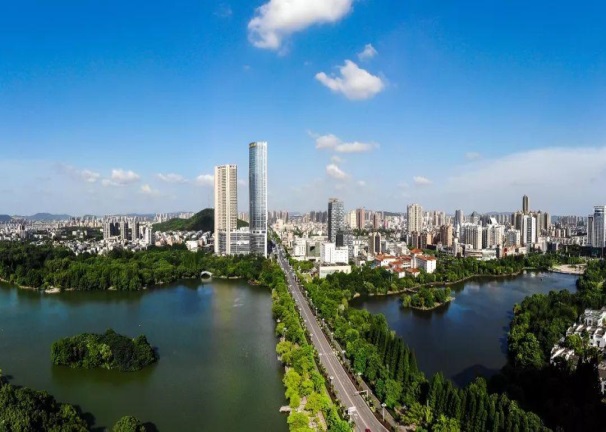 图1 ……（如有图片，居中插入，高×宽在5 cm × 7 cm以内，分辨率大于300 dpi，确保图中数字和文字，指示线条清晰可辩；注释为宋体六号，固定值16磅，居中）关键词 ……（关键词以“，”隔开；关键词一般3~5个，尽量不使用缩写符号。宋体，小五，段前6磅，固定值16磅）参考文献[1] Fei Cai, Jiamin Zhang, Jianming Wang, Jun Zheng, Qimin Wang, Shihong Zhang.Improved adhesion and erosion wear performance of CrSiN/Cr multi-layer,Tribology International, 153 (2021) 106657. （所引信息要正确、完整、规范，按姓名、期刊、年份、卷期、页码排列。Times New Roman 六号，悬挂缩进0.77字符，固定值12磅）页数不够可以加页。